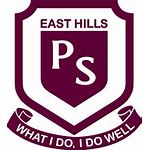 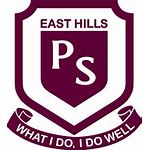 Dear Parents and CarersSCRIPTURE GROUPSA feature of the public education system in NSW is the opportunity to provide time in class for education in faith and morality from a religious or non-religious perspective at the choice of parents and carers.The schools website easthills-p.schools.nsw.gov.au provides information on these options to support parent/carer choice. Scripture groups are held each Tuesday.Please tick the appropriate Scripture Group you wish your child to attend, complete the form below and return it to the office as soon as possible.A parent/carer may at any time notify the school in writing that they wish to change their decision. Students will continue the same arrangements as the previous year, unless a parent/carer has requested a change in writing. Donna CaseyPrincipal...................................................................................................................................SCRIPTURE GROUPSI wish my child to attend the following Scripture Group each Tuesday:				□	Combined Christian Scripture				□	Roman Catholic				□	Islamic				□	Non-ScriptureChild’s Name ____________________________	Class ______________Parent/Carers Signature ___________________ Date _______